  В соответствии со статьей 15 Устава Анастасовского сельского поселения Порецкого района Чувашской Республики провести в 17.00 часов 22 ноября  2021 года в здании администрации Анастасовского сельского поселения публичные слушания по проекту решения Собрания депутатов Анастасовского сельского поселения «О бюджете  Анастасовского сельского поселения Порецкого района Чувашской Республики на 2022 год и на плановый период 2023 и 2024 годов». Для проведения публичных слушаний назначить: Председательствующий на слушаниях – глава  Анастасовского сельского поселения  Кормилицын А.Н.;Секретарь публичных слушаний – заместитель главы администрации Анастасовского сельского поселения Степанова Е.С.Докладчик –  глава Анастасовского сельского поселения Кормилицын А.Н.            Настоящее распоряжение и проект решения Собрания депутатов Анастасовского сельского поселения «О бюджете  Анастасовского сельского поселения Порецкого района Чувашской Республики на 2022 год и на плановый период 2023 и 2024 годов» опубликовать в муниципальной газете «Вестник Поречья».И.о. главы сельского  поселения                                                                         Е.С.Степанова                              АдминистрацияАнастасовского сельского поселенияПорецкого районаЧувашской РеспубликиРАСПОРЯЖЕНИЕ01.11.2021 № 95-рс. Анастасово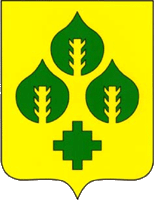 Чăваш РеспубликинПăрачкав районĕнАнастасово ял тăрăхĕнадминистрацийĕХУШУУ01.11.2021 № 95-рАнастасово сали